Внести в распоряжение Правительства Амурской области от 22.06.2023
№ 319-р «Об изъятии земельных участков для государственных нужд Амурской области» следующие изменения:1) наименование изложить в следующей редакции:«Об изъятии земельных участков и расположенных на них объектов недвижимости для государственных нужд Амурской области»;2) пункт 1 изложить в следующей редакции:«1. Изъять для государственных нужд Амурской области земельные участки и расположенные на них объекты недвижимости согласно приложению к настоящему распоряжению.»;3) абзац четвертый пункта 2 изложить в следующей редакции:«направить в установленном порядке копию настоящего распоряжения правообладателям изымаемых земельных участков и расположенных на них объектов недвижимости, в Управление Федеральной службы государственной регистрации, кадастра и картографии по Амурской области, государственное казенное учреждение Амурской области «Строитель».»;4) пункты 3, 4 изложить в следующей редакции:«3. Государственному казенному учреждению Амурской области «Строитель» (Шинкаренко К.В.) обеспечить в установленном порядке выполнение комплекса мероприятий по изъятию земельных участков и расположенных на них объектов недвижимости, указанных в пункте 1 настоящего распоряжения, для государственных нужд Амурской области, в том числе:выступить заказчиком кадастровых работ в целях образования земельных участков, подлежащих изъятию, в соответствии с утвержденным проектом планировки и межевания территории для размещения объекта «Строительство сооружений инженерной защиты от паводковых вод с. Усть-Ивановка, 
с. Владимировка, с. Гродеково Благовещенского района»; выступить заказчиком работ по оценке изымаемых земельных участков и расположенных на них объектов недвижимости в целях определения размера возмещения, причиняемого таким изъятием;обеспечить совместно с министерством имущественных отношений Амурской области подготовку и заключение соглашений об изъятии земельных участков и расположенных на них объектов недвижимости, указанных в пункте 1 настоящего распоряжения, для государственных нужд Амурской области;предоставить возмещение правообладателям изымаемых земельных участков и расположенных на них объектов недвижимости за счет средств областного бюджета, предусмотренных получателю бюджетных средств ̶ государственному казенному учреждению Амурской области «Строитель» на строительство сооружений инженерной защиты от паводковых вод с. Усть-Ивановка,
с. Владимировка, с. Гродеково Благовещенского муниципального округа.4. Определить министерство имущественных отношений Амурской области (Олиферов С.В.) органом, уполномоченным на заключение от имени Амурской области соглашений об изъятии земельных участков и расположенных на них объектов недвижимости, указанных в пункте 1 настоящего распоряжения, для государственных нужд Амурской области.»;5) в приложении к распоряжению: а) наименование изложить в следующей редакции:«Перечень земельных участков и расположенных на них объектов недвижимости, подлежащих изъятию для государственных нужд Амурской области»;б) абзац семьдесят пятый изложить в следующей редакции:«земельный участок 28:10:120318:141:ЗУ1 ориентировочной площадью 368 кв. м, подлежащий образованию путем раздела земельного участка с кадастровым номером 28:10:120318:141 площадью 1120 кв. м, относящегося к категории земель сельскохозяйственного назначения, расположенного по адресу: Амурская область, Благовещенский муниципальный округ, и расположенный на нем объект недвижимости  ̶  жилой дом, кадастровый номер 28:01:070006:178, площадью 149,6 кв. м;»;в) абзац семьдесят седьмой изложить в следующей редакции:«земельный участок 28:01:070006:45:ЗУ1 ориентировочной площадью 592 кв. м, подлежащий образованию путем раздела земельного участка с кадастровым номером 28:01:070006:45 площадью 1450 кв. м, относящегося к категории земель населенных пунктов, расположенного по адресу: Амурская область,
г. Благовещенск, район с. Владимировка, и расположенный на нем объект недвижимости  ̶  жилой дом, кадастровый номер 28:01:070006:179, площадью 59,2 кв. м;»;г) в абзаце восемьдесят шестом цифры «221» заменить цифрами «251»;д) в абзаце восемьдесят седьмом цифры «210» заменить цифрами «317».Губернатор Амурской области 						       В.А. Орлов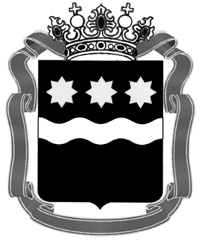 ПРАВИТЕЛЬСТВОАМУРСКОЙ ОБЛАСТИРАСПОРЯЖЕНИЕПРАВИТЕЛЬСТВОАМУРСКОЙ ОБЛАСТИРАСПОРЯЖЕНИЕПРАВИТЕЛЬСТВОАМУРСКОЙ ОБЛАСТИРАСПОРЯЖЕНИЕПРАВИТЕЛЬСТВОАМУРСКОЙ ОБЛАСТИРАСПОРЯЖЕНИЕПРАВИТЕЛЬСТВОАМУРСКОЙ ОБЛАСТИРАСПОРЯЖЕНИЕПРАВИТЕЛЬСТВОАМУРСКОЙ ОБЛАСТИРАСПОРЯЖЕНИЕ01.04.2024№№154-рг. Благовещенскг. Благовещенскг. Благовещенскг. Благовещенскг. Благовещенскг. БлаговещенскО внесении изменений враспоряжение ПравительстваАмурской области от 22.06.2023 № 319-рО внесении изменений враспоряжение ПравительстваАмурской области от 22.06.2023 № 319-рО внесении изменений враспоряжение ПравительстваАмурской области от 22.06.2023 № 319-р